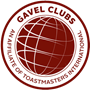 			Vancouver Gavel Club Meeting Agenda	July 9, 2020Meeting Theme: 			Zoom Meeting ID: 820 1190 6661Password: 945581Opening SessionTable Topics 						Break Evaluation SessionTimeName of SessionDurationGreenYellowRed       Roletaker 6:45pmRegistration15 min-7:00pmOpening2 min1’1’30’’2’7:02pmIntroduction of the Theme3 min1’2’3’7:05pmIntroductions of Evaluation roles (Timer, Ah-counter, Hawk Master)4 min(1 min for each)30’’45’’1’Timer - Ah-counter - Hawk Master - 7:09pmJoke Master3 min2’2’30’’3’    7:12pmTable Topics Speeches20 min(each 1-2)1’1’30’’2’7:32pmTable Topics Evaluation10 min9’9’30’’10’7:42pmSocialize/Eat!5 min4’4’30’’5’-7:47pmTitle: 5-7 min5’6’7’7:54pmTitle:5-7 min5’6’7’8:01pmSpeech Eval 13 min2’2’30’’3’8:04pmSpeech Eval 23 min2’2’30’’3’8:07pmTimer Report2 min1’1’30’’2’8:09pmAh-counter Report2 min1’1’30’’2’8:11pmHawk Questions4 min3’3’30’’4’8:15pmGeneral Eval 10 min9’9’30’’10’8:25pmRole Signup 4 min-8:29pmFeedback/Closing1 min8:30pmMeeting Adjourns-